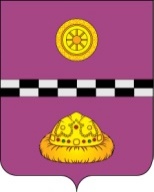   ПОСТАНОВЛЕНИЕот «13» июля 2022 г.				                                                  № 269О введении режима чрезвычайной ситуации на территории муниципального района «Княжпогостский»    
      В соответствии с Федеральными законами РФ от 21.12.1994 № 68-ФЗ «О защите населения и территории от чрезвычайных ситуаций природного и техногенного характера», от 06.10.2003 № 131-ФЗ «Об общих принципах организации местного самоуправления в Российской Федерации», Постановлением Правительства Российской Федерации от 21.05.2007 № 304 «О классификации чрезвычайных ситуаций природного и техногенного характера», Постановлением Правительства РФ от 30.12.2003 № 794 «О единой государственной системе предупреждения и ликвидации чрезвычайных ситуаций», Постановлением Правительства Российской Федерации от 17.05.2011 № 376 «О чрезвычайных ситуациях в лесах, возникших вследствие лесных пожаров» в целях принятия эффективных мер для организации мероприятий по ликвидации чрезвычайной ситуации,ПОСТАНОВЛЯЮ: Ввести с 13 июля 2022 года и до особого распоряжения на административной территории муниципального образования муниципального района «Княжпогостский» для органов управления, сил и средств Княжпогостского районного звена Коми республиканской подсистемы РСЧС режим функционирования - режим Чрезвычайной ситуации муниципального характера.2. Установить уровень реагирования местный.3. Назначить руководителем тушения лесного пожара - начальника Железнодорожного отделения ГАУ РК «Коми региональный лесопожарный центр» Уткина М.Н. 4. Сформировать оперативную группу Комиссии по предупреждению и ликвидации чрезвычайных ситуаций и обеспечению пожарной безопасности муниципального района «Княжпогостский» согласно приложению к настоящему постановлению.5. Первому заместителю руководителя администрации муниципального района «Княжпогостский» Ховрину М.Н.:5.1. Провести проверку оснащения оперативной группы КЧС и ОПБ муниципального района «Княжпогостский»;5.2. Организовать и обеспечить поддержание непрерывного взаимодействия оперативного штаба по ликвидации чрезвычайной ситуации при администрации муниципального района «Княжпогостский» с Княжпогостским пожарно – спасательным гарнизоном, ОМВД России по Княжпогостскому району, ГБУЗ РК «Княжпогостская ЦРБ», Железнодорожным отделением ГАУ РК «Коми региональный лесопожарный центр», ГУ РК «Мещурское лесничество», ГУ РК «Железнодорожное лесничество».5.3. Организовать информирование и оповещение населения, а также руководителей предприятий, организаций и учреждений о возникшей чрезвычайной ситуации и принимаемых мерах по её ликвидации;5.4. Определить объемы и сроки проведения мероприятий по жизнеобеспечению населения в условиях чрезвычайной ситуации;5.5. Ввести круглосуточное дежурство руководителя, заместителей и заведующих структурных подразделений администрации муниципального района «Княжпогостский»;5.6. Через ЕДДС администрации муниципального района «Княжпогостский» во взаимодействии с дежурно-диспетчерскими службами организаций и органами управления сил и средств Княжпогостского районного звена Коми республиканской подсистемы РСЧС организовать непрерывный контроль за состоянием окружающей среды, прогнозированием развития возникшей чрезвычайной ситуации и её последствий;5.7. Обеспечить непрерывный сбор, обработку и передачу информации органам управления сил и средств Княжпогостского районного звена Коми республиканской подсистемы РСЧС об обстановке на территории чрезвычайной ситуации и ходе проведения работ по её ликвидации. Организовать подготовку и представление согласно табеля срочных донесений соответствующих сведений и донесений по факту чрезвычайной ситуации в оперативную службу ЦУКС Главного управления МЧС России по Республике Коми и информационный центр Комитета Республики Коми гражданской обороны и чрезвычайных ситуаций;5.8. Уточнить состав сил и средств, привлеченных для проведения мероприятий по ликвидации чрезвычайной ситуации, а также потребность в дополнительных силах и средствах.6. Рекомендовать оперативному штабу ГУ «Мещурское лесничество» и ГУ «Железнодорожное лесничество»:  6.1. Взять на контроль организацию тушения лесных пожаров на территории муниципального района «Княжпогостский»;6.2.  Направить уведомления о приведении в готовность сил и средств арендаторам лесных участков.7. Рекомендовать начальнику Княжпогостского пожарно – спасательного гарнизона (Зятюк И.Н.) усилить группировку сил и средств гарнизона при ликвидации чрезвычайной ситуации из числа личного состава, свободного от несения службы.8. Рекомендовать руководителям администраций городских и главам сельских поселений муниципального района «Княжпогостский»:8.1. Обеспечить привлечение местного населения, в том числе добровольных пожарных формирований, для тушения пожара;8.2. Незамедлительно подготовить группу из числа местного населения для направления, при необходимости, к месту тушения лесного пожара, обеспечив транспортом и средствами пожаротушения;8.3. Обеспечить информирование местного населения о складывающейся ситуации в районе чрезвычайной ситуации;8.4. Уточнить списки ДПФ;8.5. Провести мероприятия по отселению, доставке, размещению и обеспечению жизнедеятельности эвакуируемого населения.9. Рекомендовать арендаторам лесных участков на территории муниципального образования муниципального района «Княжпогостский»:- организовать установку шлагбаумов на дорогах, ведущих в леса;- обеспечить полную готовность сил и средств пожаротушения;- организовать ежедневное патрулирование лесных участков, предоставленных в аренду.10. Рекомендовать начальнику ОМВД России по Княжпогостскому району (Цепелеву А.Н.) ограничить въезд в лесные массивы населения путем выставления на автомобильных дорогах контрольных постов патрулирования с целью пресечения нарушений правил пожарной безопасности в лесах на территории муниципального района «Княжпогостский».11. Руководителям администраций городских и главам сельских поселений муниципального района «Княжпогостский» совместно с  ОМВД России по Княжпогостскому району и Княжпогостским районным комитетом по  охране окружающей среды  Минприроды РК организовать совместные посты на дорогах, ведущих в лесные массивы, и патрулирование территории земель лесного фонда мобильными группами из числа сотрудников органов внутренних дел и работников лесного хозяйства для выявления нарушителей правил пожарной безопасности в лесах и привлечения их в установленном порядке к ответственности.12. Оперативным дежурным ЕДДС отдела по делам ГО и ЧС администрации муниципального района «Княжпогостский»:12.1. скоординировать деятельность всех сил и средств РСЧС в зоне ЧС;12.2. о ходе ликвидации чрезвычайной ситуации информировать Комиссию по предупреждению и ликвидации чрезвычайных ситуаций.13. Руководителям предприятий и учреждений участвующих в ликвидации чрезвычайной ситуации обеспечить передачу информации о принятых мерах и о ходе ликвидации чрезвычайных ситуаций через оперативного дежурного ЕДДС администрации района.14. Признать утратившим силу Постановление администрации муниципального района «Княжпогостский» от 10.07.2022 № 257 «О проведении дополнительных мероприятий в рамках действующего режима повышенной готовности, вследствие лесных пожаров на территории МР «Княжпогостский».15. Контроль за исполнением настоящего постановления оставляю за собой.16. Настоящее постановление вступает в силу с момента его обнародованияИсполняющий обязанности                                                                                            руководителя администрации                                                            М.В. ХовринУтвержден Постановлением администрации муниципального района «Княжпогостский» от 13.07.2022 № 269(приложение)СОСТАВоперативной группы КЧС и ОПБ муниципального района «Княжпогостский»№
п/пДолжность в комиссии Номер телефона   Должность по месту работы    1  Ховрин М.В.Первый заместитель руководителя администрации МР «Княжпогостский»  2Зятюк И.Н.Начальник Княжпогостского пожарно-спасательного гарнизона 3Духнай А.М.Исполняющий обязанности заведующего отделом по делам ГО и ЧС администрации МР «Княжпогостский» 4Сакулина С.Е.Заместитель руководителя
администрации МР «Княжпогостский» 5Цепелев А.Н.Начальник ОМВД России по Княжпогостскому району 6Батич И.Р.Начальник ОНДиПР Княжпогостского района 7Кузиванов А.И.Начальник управления муниципального хозяйства администрации МР «Княжпогостский» 8Суворов Н.АИсполнительный директор АО «КТЭК» 9Волжанина Е.М.Главный лесничий ГУ «Железнодорожное лесничество»10Бушуев А.В.Главный лесничий ГУ «Мещурское лесничество» 11Уткин М.Н.Начальник Княжпогостского отделения ГАУ РК «Коми лесопожарный центр» 12Смирнова Н.А.И.о. начальника управления образования администрации МР «Княжпогостский» 13Гойда М.Г.Начальник управления культуры и спорта администрации МР «Княжпогостский» 14Щербович И.М.Главный врач ГБУЗ «Княжпогостская ЦРБ» 15Наумчик И.В.Начальник ВПЧ КС-11 Синдорского ЛПУМГ филиала ООО «Газпром трансгаз Ухта» 16Гирушев А.Е.Начальник Княжпогостской дистанции пути